Visit Summary – Grant 4963Prof. Yoav Yair, Interdisciplinary Center (IDC) Herzliya, IsraelVisit to DTU/Space – Lingby, Copenhagen, 28 June – 10 July 2015The purpose of my visit to DTU/Space was to establish and practice the operational procedures for the THOR experiment, that is planned to be performed on-board the International Space Station by Denmark's ESA astronaut Andreas Mogensen during his SDM (short-duration mission) scheduled for September 2-12th, 2015. The THOR experiment will study several atmospheric phenomena that occur above thunderstorms, such as transient luminous events (TLEs), gravity ways and the penetration of convective turrets into the lower stratosphere. The basic requirement is to image these phenomena using a Nikon D4 camera that is on-board the ISS, through the windows of the Russian PIRS module.The purpose of my visit was to develop a prediction methodology of the times and locations of global deep convection and lightning activity. This procedure was then rehearsed and practiced for several days, with very good results.My hosts were Prof. Torsten Neubert and Dr. Olivier Chanrion. We worked very closely in establishing the information flow, and the content of the messages to be uplinked to the ISS. This was done on a daily basis, based on the atmospheric models and forecasting procedures I developed for the MEIDEX that was performed on board the space shuttle Columbia in 2003 (e.g. Ziv et al., 2004 and Yair et al., 2004). We produced daily target list (Appendix 1a) and based on the ISS orbital predictions (Appendix 1b) were able to select and prioritize the targets to be imaged by the astronaut. Further to this list, O. Chanrion had developed a special software tool that enables the derivation of specific instructions for the observations, which included azimuth and elevation angles from the window and the manner in which the target will appear in the Field-of-View (Appendix 2).This information was compiled into an operational message that was relayed to B-USOC (Belgian User Support and Operations Center; http://www.busoc.be/). The selected (prioritized) targets were then incorporated into the daily execute package that is relayed through mission control to the astronaut in orbit. The procedure will be rehearsed again in a "dry-run" that is planned for the week of July 27th.My continued collaboration with DTU/Space will be manifested during the actual experiment, when THOR will be launched on September 2nd. A second visit is planned to DTU from September 2nd-10th. We plan to evaluate the outcome of our prediction scheme and its accuracy in forecasting global deep convection and lightning activity, in a similar manner conducted on the targets selected for observations from the ISS during 2011 JAXA "Cosmic Shore" campaign, as published in Yair et al. (2013). This will likely result in a publication with my co-authors Neubert and Chanrion. Of course, if successful observation as achieved and images of sufficient quality are obtained during this experiment, this will produce additional publications.ReferencesZiv, B., Y. Yair, K. Pressman and M. Fullekrug, 2004: Verification of the Aviation Center global forecasts of Mesoscale Convective Systems. Jour. App. Meteor., 43, 720-726Yair, Y., P. Israelevich, A. Devir, M. Moalem, C. Price, J. Joseph, Z. Levin, B. Ziv and A. Teller, 2004: New sprites observations from the space shuttle. J. Geophys. Res., 109, D15.Yair, Y., C. Price, D. Katzenelson, N. Rosenthal, L. Rubanenko, Y. Ben-Ami and E. Arnone (2014), Sprite Climatology in the Eastern Mediterranean Region. Atmos. Res., doi.10.1016/j.atmosres.2014.12.018Appendix 1a – Target listTarget Locations list for July 7th 2015 – July 8th 2015Appendix 1b – ISS orbitsSprite observation windows for ISS, 7/7/2015Orbits at 06:00Z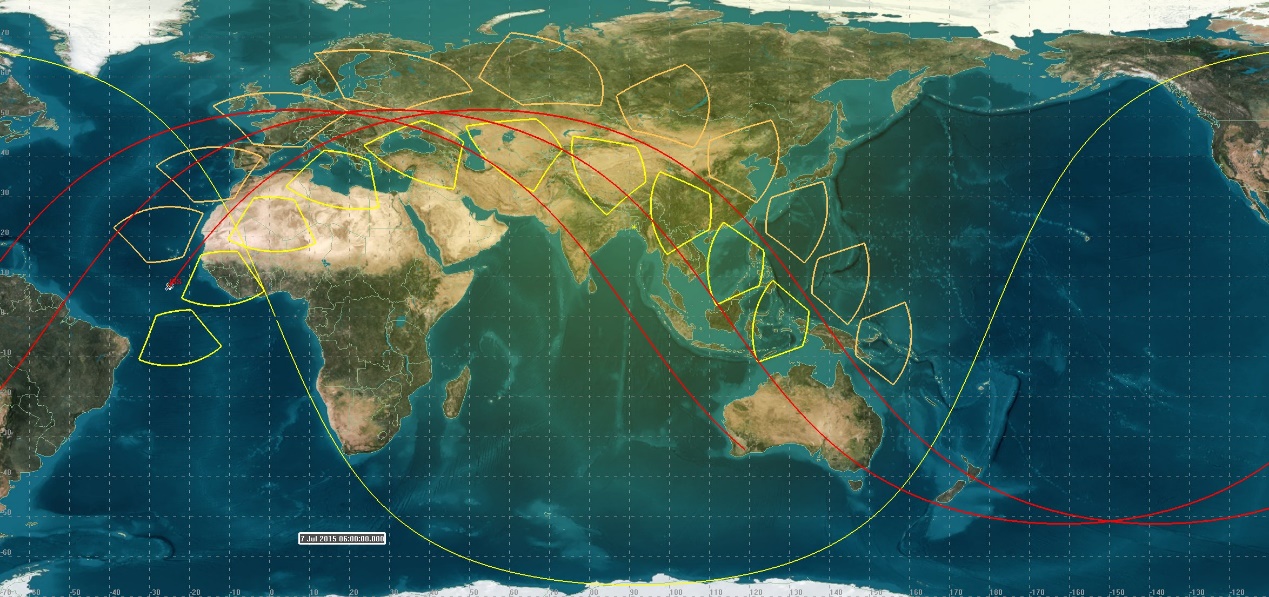    Time (UTCG)          Detic.LLA.Latitude (deg)    Detic.LLA.Longitude (deg)------------------------    ------------------------    -------------------------Orbit 1, day orbit:7 Jul 2015 06:00:00.000                       7.679                      -24.9767 Jul 2015 06:05:00.000                      22.629                      -13.1897 Jul 2015 06:10:00.000                      36.254                        1.6367 Jul 2015 06:15:00.000                      46.886                       22.3097 Jul 2015 06:20:00.000                      51.743                       50.1187 Jul 2015 06:25:00.000                      48.683                       79.0547 Jul 2015 06:30:00.000                      39.135                      101.4987 Jul 2015 06:35:00.000                      26.019                      117.4507 Jul 2015 06:40:00.000                      11.267                      129.7497 Jul 2015 06:45:00.000                      -4.046                      140.6877 Jul 2015 06:50:00.000                     -19.151                      152.0847 Jul 2015 06:55:00.000                     -33.182                      165.924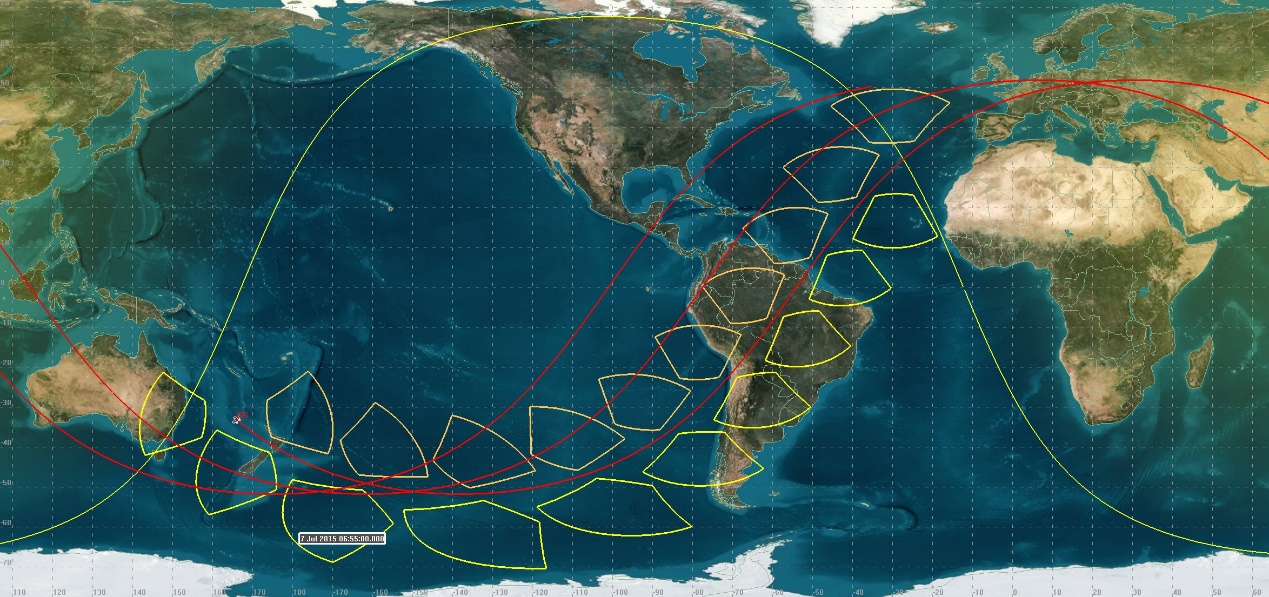    Time (UTCG)          Detic.LLA.Latitude (deg)    Detic.LLA.Longitude (deg)------------------------    ------------------------    -------------------------Orbit 2: night7 Jul 2015 06:55:00.000                     -33.182                      165.9247 Jul 2015 07:00:00.000                     -44.715                     -175.1377 Jul 2015 07:05:00.000                     -51.247                     -148.9747 Jul 2015 07:10:00.000                     -50.176                     -119.5297 Jul 2015 07:15:00.000                     -42.019                      -95.2807 Jul 2015 07:20:00.000                     -29.637                      -77.9947 Jul 2015 07:25:00.000                     -15.228                      -65.0387 Jul 2015 07:30:00.000                      -0.010                      -53.9487 Jul 2015 07:35:00.000                      15.221                      -42.848Orbit 3:7 Jul 2015 08:25:00.000                     -26.343                      135.0137 Jul 2015 08:30:00.000                     -39.367                      151.0207 Jul 2015 08:35:00.000                     -48.789                      173.5037 Jul 2015 08:40:00.000                     -51.730                     -157.6417 Jul 2015 08:45:00.000                     -46.827                     -130.0087 Jul 2015 08:50:00.000                     -36.213                     -109.4567 Jul 2015 08:55:00.000                     -22.622                      -94.6857 Jul 2015 09:00:00.000                      -7.695                      -82.9177 Jul 2015 09:05:00.000                       7.621                      -72.041Orbits at 12:00Z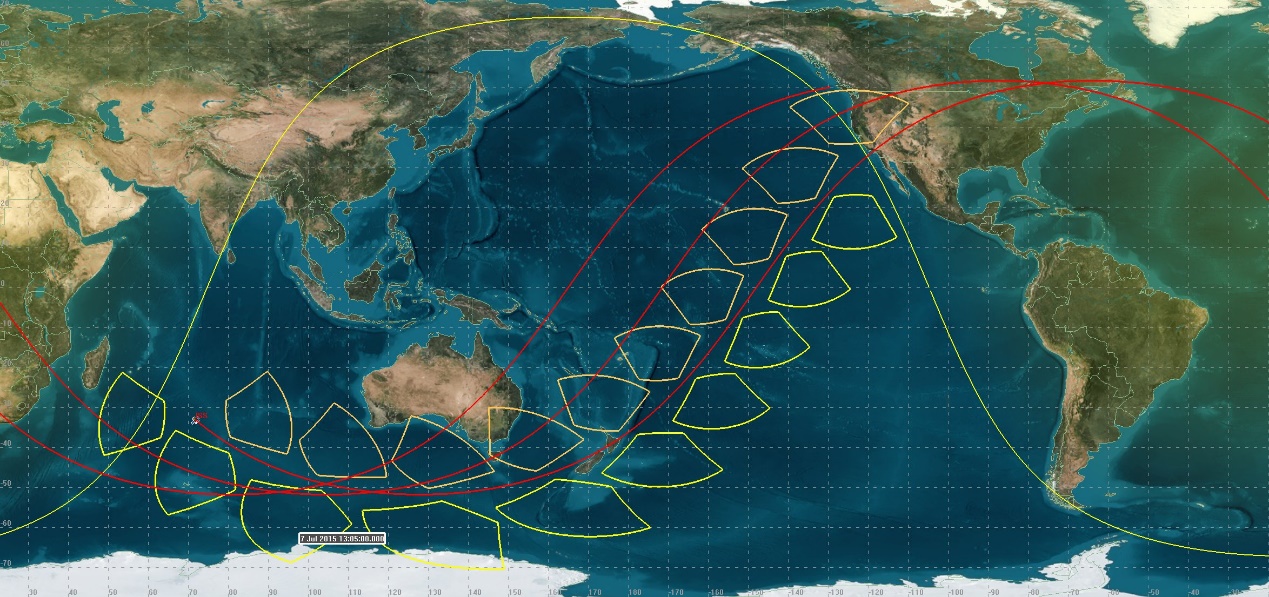 Time (UTCG)          Detic.LLA.Latitude (deg)    Detic.LLA.Longitude (deg)------------------------    ------------------------    -------------------------Orbit 4 night:7 Jul 2015 13:05:00.000                     -33.083                       71.7577 Jul 2015 13:10:00.000                     -44.643                       90.6457 Jul 2015 13:15:00.000                     -51.224                      116.7587 Jul 2015 13:20:00.000                     -50.214                      146.2137 Jul 2015 13:25:00.000                     -42.100                      170.5187 Jul 2015 13:30:00.000                     -29.741                     -172.1527 Jul 2015 13:35:00.000                     -15.342                     -159.1747 Jul 2015 13:40:00.000                      -0.126                     -148.0767 Jul 2015 13:45:00.000                      15.107                     -136.984Orbit 5:7 Jul 2015 14:35:00.000                     -26.236                       40.8627 Jul 2015 14:40:00.000                     -39.279                       56.8317 Jul 2015 14:45:00.000                     -48.739                       79.2587 Jul 2015 14:50:00.000                     -51.738                      108.0877 Jul 2015 14:55:00.000                     -46.889                      135.7637 Jul 2015 15:00:00.000                     -36.307                      156.3687 Jul 2015 15:05:00.000                     -22.730                      171.1727 Jul 2015 15:10:00.000                      -7.810                     -177.0477 Jul 2015 15:15:00.000                       7.506                     -166.1717 Jul 2015 15:20:00.000                      22.464                     -154.406Orbits at 18:00Z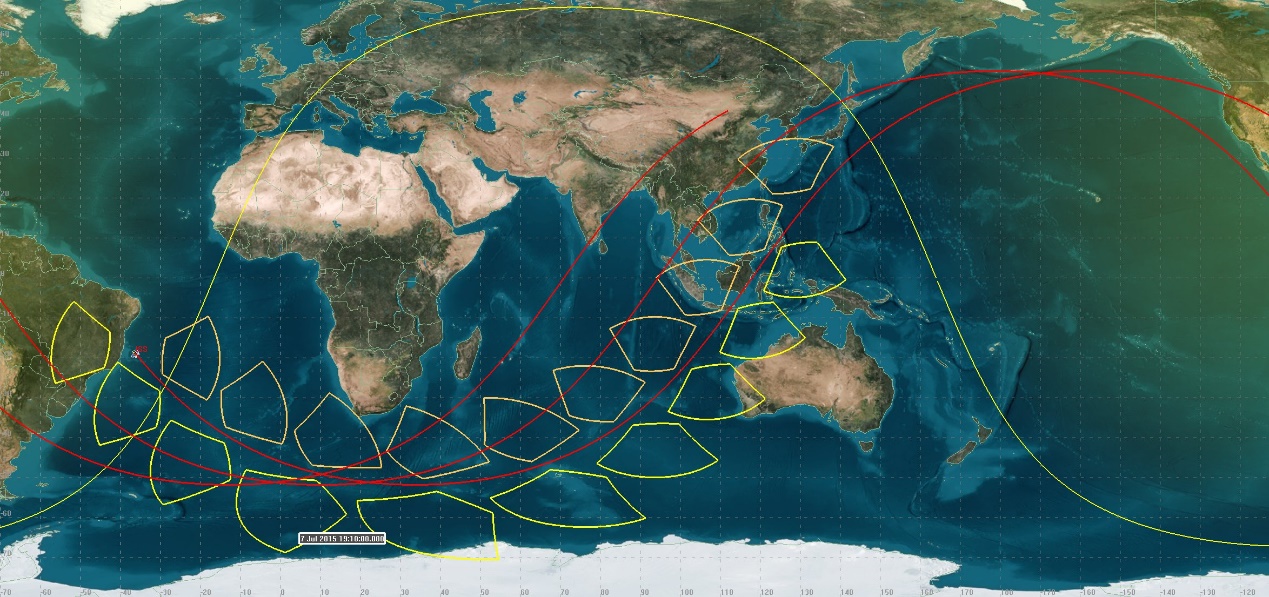       Time (UTCG)          Detic.LLA.Latitude (deg)    Detic.LLA.Longitude (deg)------------------------    ------------------------    -------------------------Orbit 6:7 Jul 2015 19:10:00.000                     -18.929                      -36.1937 Jul 2015 19:15:00.000                     -32.986                      -22.4077 Jul 2015 19:20:00.000                     -44.572                       -3.5667 Jul 2015 19:25:00.000                     -51.201                       22.4967 Jul 2015 19:30:00.000                     -50.250                       51.9617 Jul 2015 19:35:00.000                     -42.179                       76.3217 Jul 2015 19:40:00.000                     -29.841                       93.6947 Jul 2015 19:45:00.000                     -15.451                      106.6947 Jul 2015 19:50:00.000                      -0.239                      117.7987 Jul 2015 19:55:00.000                      14.997                      128.884Orbit 7:7 Jul 2015 20:45:00.000                     -26.132                      -53.2857 Jul 2015 20:50:00.000                     -39.193                      -37.3527 Jul 2015 20:55:00.000                     -48.690                      -14.9807 Jul 2015 21:00:00.000                     -51.745                       13.8227 Jul 2015 21:05:00.000                     -46.949                       41.5387 Jul 2015 21:10:00.000                     -36.398                       62.1967 Jul 2015 21:15:00.000                     -22.836                       77.0327 Jul 2015 21:20:00.000                      -7.921                       88.8267 Jul 2015 21:25:00.000                       7.395                       99.7027 Jul 2015 21:30:00.000                      22.358                      111.454Appendix 2 – Prioritized targets with observation instructionsTHOR Observation Target List – Starting GMT 188 – 06:00Refer to JEDI XX-XXXX for big picture words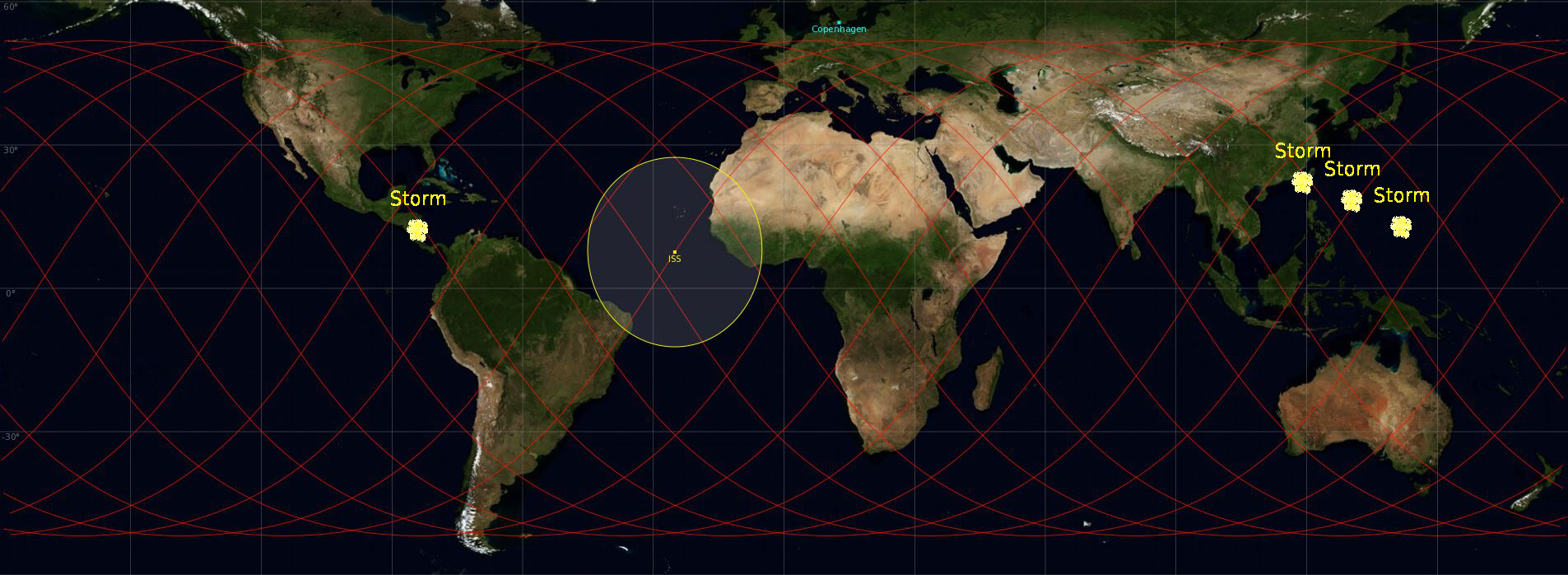 Particularities of today
E.g. none to report
or
e.g. Target 2 and target 3 have a small overlap

Target SummaryClick here for the detailed target listGeneral: This message contains the upcoming THOR observation targets and will be updated daily. The target overview contains a summary (provided above) and a detailed target list (provided further down this document) of the upcoming observation possibilities. The storms are marked with asterisks to represent the quality. Quick check-listCheck Camera TimeAfter observation session, downlink a minimum of three imagesProceduresPODF 1.100 THOR D4 Time Set-UpPODF 2.101 THOR CT Observations DayPODF 2.201 THOR TLE ObservationsPreparationBefore starting the observation, make sure the camera time is set to the actual GPS time. How to set the time is described in PODF 1.100 THOR D4 Time SETUP.In case the equipment is stowed, please start preparing for the THOR activity 30 minutes before the predicted start time. When the equipment is deployed, start preparing for the THOR activity 10 minutes before the predicted observation time. Make sure that everything is set-up 1 minute before the predicted start time.At end of observation sessionAfter the observation, please make a minimum of three images available for downlink. The images can be selected at your preference. A reminder of upcoming THOR observations will be provided during the daily evening crew conference with Col-CC. Note that the THOR events are not in the OSTPV, only in the task list. If time becomes available please check the target list to see if any observations can be executed.Pointing information:Pointing direction in the ISS frame:Direction of velocity vectorPerpendicular to velocity vectorNadir	==> Positive azimuth: turn right from velocity vector in the horizontal plane	==> Elevation is with respect to the horizontal planePORT: target comes from the horizon moving slowly and disappears underneath the ISS rapidly.STBD: target comes rapidly in view from underneath the ISS and disappears slowly toward horizon (more difficult).Detailed Target ListTarget Type July 7th  0600 UTJuly 7th  1200 UTJuly 7th  1800 UTJuly 8th  0600 UTJuly 8h  1200 UTJuly 8th  1800 UTCommentsTS=Tropical StormTyph=TyphoonTurrets 1 -Daytime 20.6400 119.724022.5330, 121.0470TS Linfa(near Taiwan)Sprites 1 -nighttime 21.1970 120.12523.7600 119.284TS Linfa(near Taiwan)Turrets 2 -Daytime17.8110 136.964019.4300 132.8550TS 09W Chan-HomSprites 2 -nighttime18.4380 134.720020.6230 130.902TS 09W Chan-HomTurrets 3 -Daytime 12.8730 154.814015.3580, 151.1060,TS Nangka Cat 1 typh.Sprites 3 -nighttime13.7790 153.078016.5100 149.3700TS NangkaCat 1 typh.Turrets 4 - daytime7.0570-89.45106.4300-88.9560West of Costa-RicaTARGETType / ConfigStartEndStart PointingQuality1Cloud Turrets188/07:15188/07:19Az:  -33.4 º  El -19.9 º**2TLEs188/08:07188/08:11Az:  -53.1 º  El -19.9 º**3TLEs188/09:47188/09:51Az:   89.8 º  El -43.9 º**4TLEs188/17:25188/17:29Az:  -33.2 º  El -20.0 º***5TLEs188/18:58188/19:03Az:  -10.7 º  El -20.1 º***6TLEs188/19:05188/19:09Az:   90.1 º  El -27.5 º***7Cloud Turrets188/19:39188/19:44Az:   79.9 º  El -24.5 º**8Cloud Turrets188/20:33188/20:37Az:   -1.8 º  El -20.1 º**9TLEs188/20:39188/20:44Az:   82.2 º  El -22.5 º***10Cloud Turrets188/21:12188/21:17Az:  -31.5 º  El -19.9 º**11Cloud Turrets188/22:14188/22:17Az:   80.2 º  El -20.5 º**Target 1 CTs above Taiwan                                                         Quality **Day                                                            Start Time                                                  End   Time ISS Site                                  Pointing                                                      2015/07/08          Daytime188/07:15188/07:19Target on PORT side, coming from horizonStart     Az:  -33.4 º  El -19.9 ºEnd       Az:  -99.5 º  El -24.0 º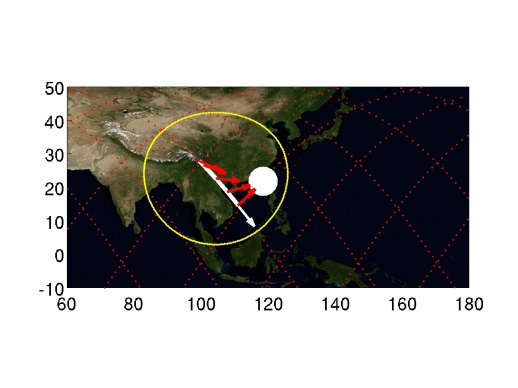 Target 2 TLEs above Costa Rica                                                    Quality **Day                                                            Start Time                                                  End   Time ISS Site                                  Pointing                                                      2015/07/08          Night-time188/08:07188/08:11Target on PORT side, coming from horizonStart     Az:  -53.1 º  El -19.9 ºEnd       Az:  -99.5 º  El -20.5 º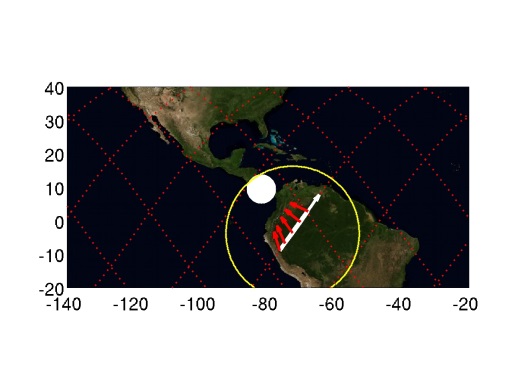 Target 3 TLEs above Costa RicaQuality **Day                                                            Start Time                                                  End   Time ISS Site                                  Pointing                                                      2015/07/08          Night-time188/09:47188/09:51Target on STBD side, moving toward horizonStart     Az:   89.8 º  El -43.9 ºEnd       Az:  167.0 º  El -19.9 º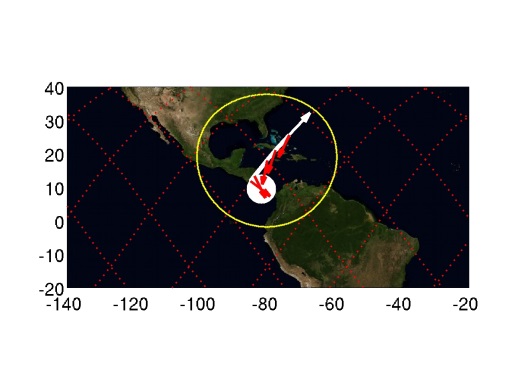 Target 4 TLEs above MicronesiaQuality ***Day                                                            Start Time                                                  End   Time ISS Site                                  Pointing                                                      2015/07/08          Night-time188/17:25188/17:29Target on PORT side, coming from horizonStart     Az:  -33.2 º  El -20.0 ºEnd       Az:  -99.8 º  El -24.3 º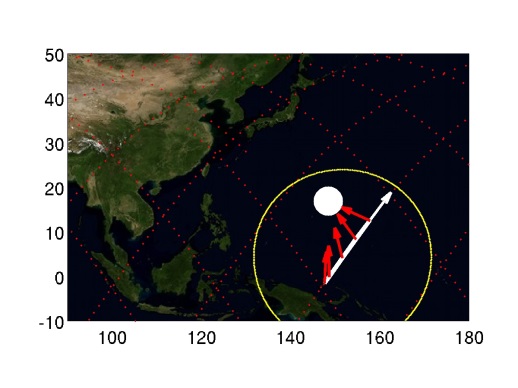 Target 5TLEs above Mariana IslandsQuality ***Day                                                            Start Time                                                  End   Time ISS Site                                  Pointing                                                      2015/07/08          Night-time188/18:58188/19:03Target on PORT side, coming from horizonStart     Az:  -10.7 º  El -20.1 ºEnd       Az:  -58.6 º  El -45.1 º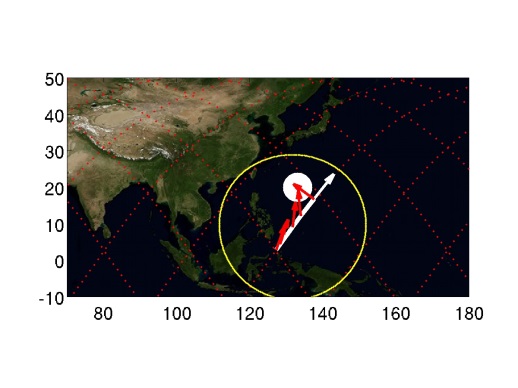 Target 6TLEs above MicronesiaQuality ***Day                                                            Start Time                                                  End   Time ISS Site                                  Pointing                                                      2015/07/08          Night-time188/19:05188/19:09Target on STBD side, moving toward horizonStart     Az:   90.1 º  El -27.5 ºEnd       Az:  150.5 º  El -20.1 º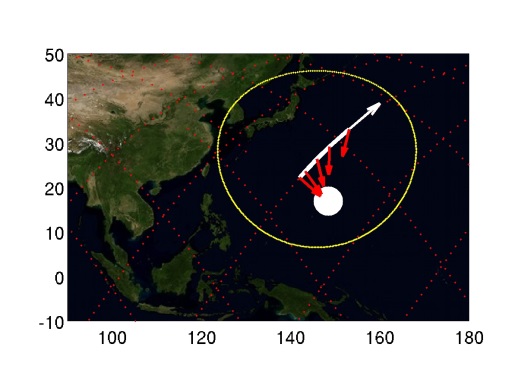 Target 7CTs above Costa Rica                                                    Quality **Day                                                            Start Time                                                  End   Time ISS Site                                  Pointing                                                      2015/07/08          Daytime188/19:39188/19:44Target on STBD side, moving toward horizonStart     Az:   79.9 º  El -24.5 ºEnd       Az:  145.3 º  El -20.1 º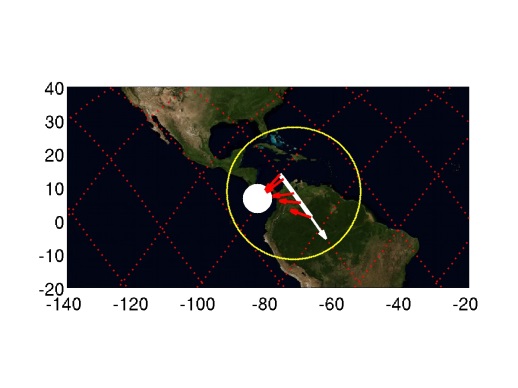 Target 8TLEs above TaiwanQuality **Day                                                            Start Time                                                  End   Time ISS Site                                  Pointing                                                      2015/07/08          Night-time188/20:33188/20:37Target on PORT side, coming from horizonStart     Az:   -1.8 º  El -20.1 ºEnd       Az:   -7.3 º  El -43.5 º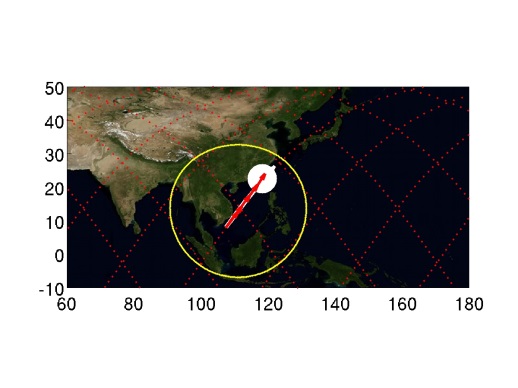 Target 9 CTs above Mariana IslandsQuality ***Day                                                            Start Time                                                  End   Time ISS Site                                  Pointing                                                      2015/07/08          Daytime188/20:39188/20:44Target on STBD side, moving toward horiStart     Az:   82.2 º  El -22.5 ºEnd       Az:  141.1 º  El -19.8 º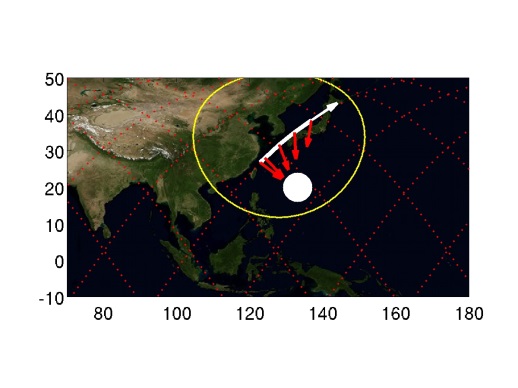 Target 10CTs above Costa Rica                                                        Quality **Day                                                            Start Time                                                  End   Time ISS Site                                  Pointing                                                      2015/07/08          Daytime188/21:12188/21:17Target on PORT side, coming from horizonStart     Az:  -31.5 º  El -19.9 ºEnd       Az: -100.7 º  El -24.7 º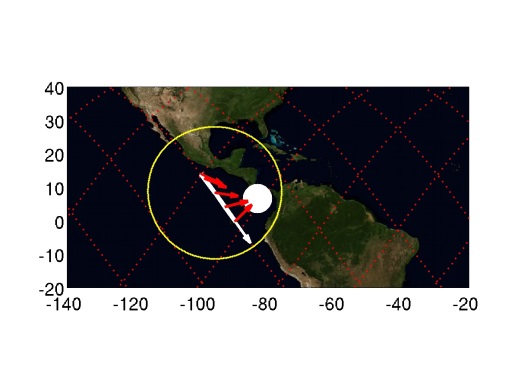 Target 11 CTs above Taiwan                                                         Quality **Day                                                            Start Time                                                  End   Time ISS Site                                  Pointing                                                      2015/07/08          Daytime188/22:14188/22:17Target on STBD side, moving toward horizonStart     Az:   80.2 º  El -20.5 ºEnd       Az:  124.6 º  El -19.8 º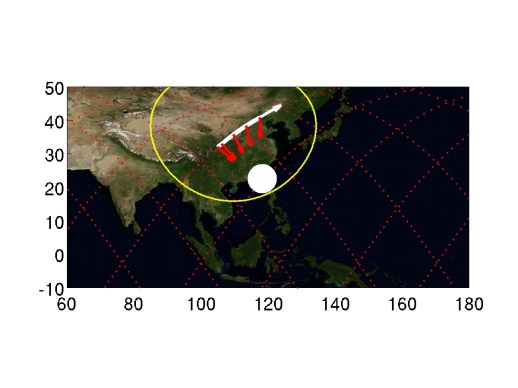 Target 12CTs above TaiwanQuality **Day                                                            Start Time                                                  End   Time ISS Site                                  Pointing                                                      2015/07/09          Daytime189/06:20189/06:25Target on PORT side, coming from horizonStart     Az:  -14.8 º  El -19.9 ºEnd       Az:  -89.5 º  El -39.7 º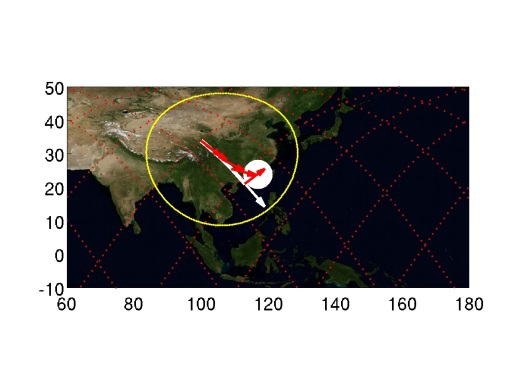 Target 13CTs above Mariana IslandsQuality ***Day                                                            Start Time                                                  End   Time ISS Site                                  Pointing                                                      2015/07/09          Daytime189/06:23189/06:27Target on PORT side, coming from horizonStart     Az:  -44.3 º  El -19.9 ºEnd       Az: -102.8 º  El -21.3 º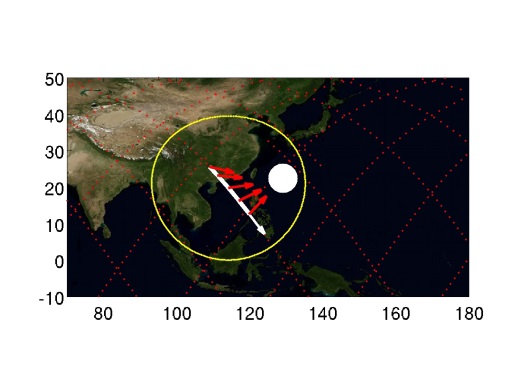 Target 14TLEs above Costa RicaQuality **Day                                                            Start Time                                                  End   Time ISS Site                                  Pointing                                                      2015/07/09          Night-time189/08:48189/08:52Target on PORT side, coming from horizonStart     Az:   -9.7 º  El -20.0 ºEnd       Az:  -55.4 º  El -46.8 º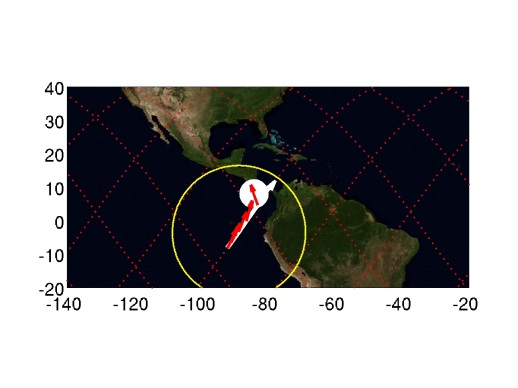 Target 15 TLEs above Mariana IslandsQuality ***Day                                                            Start Time                                                  End   Time ISS Site                                  Pointing                                                      2015/07/09          Night-time189/18:06189/18:11Target on PORT side, coming from horizonStart     Az:  -44.9 º  El -19.9 ºEnd       Az: -102.8 º  El -21.4 º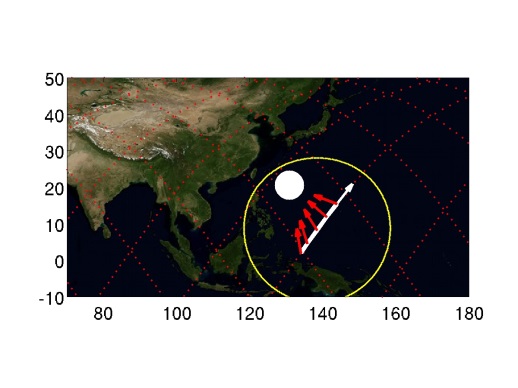 Target 16 TLEs above MicronesiaQuality ***Day                                                            Start Time                                                  End   Time ISS Site                                  Pointing                                                      2015/07/09          Night-time189/18:12189/18:16Target on STBD side, moving toward horizonStart     Az:  126.7 º  El -48.3 ºEnd       Az:  170.1 º  El -20.3 º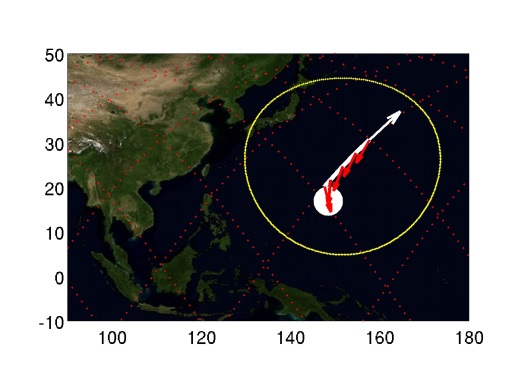 Target 17 CTs above Costa RicaQuality **Day                                                            Start Time                                                  End   Time ISS Site                                  Pointing                                                      2015/07/09          Daytime189/18:45189/18:49Target on STBD side, moving toward horizonStart     Az:   76.2 º  El -20.2 ºEnd       Az:  123.4 º  El -19.9 º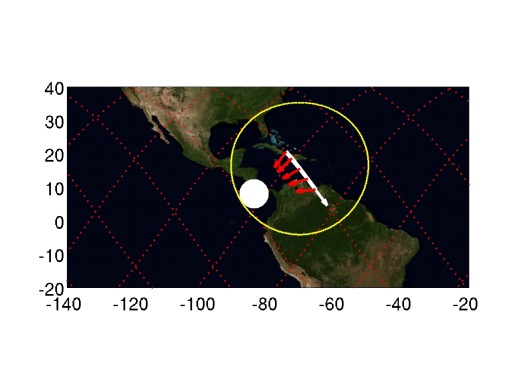 Target 18TLEs above Taiwan                                                         Quality **Day                                                            Start Time                                                  End   Time ISS Site                                  Pointing                                                      2015/07/09          Night-time189/19:40189/19:44Target on PORT side, coming from horizonStart     Az:  -25.2 º  El -20.0 ºEnd       Az:  -90.2 º  El -28.7 º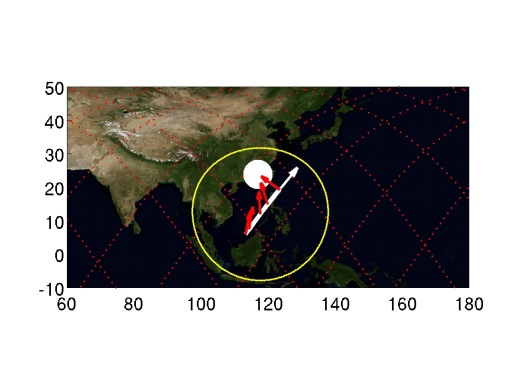 Target 19 TLEs above Mariana IslandsQuality  ***Day                                                            Start Time                                                  End   Time ISS Site                                  Pointing                                                      2015/07/09          Night-time189/19:46189/19:50Target on STBD side, moving toward horizonStart     Az:  134.1 º  El -52.1 ºEnd       Az:  172.3 º  El -20.3 º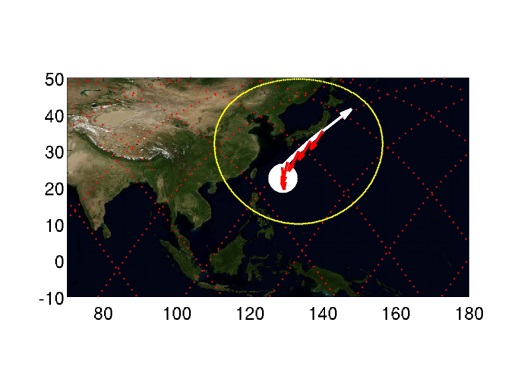 Target 20CTs above Costa Rica                                                  Quality  **Day                                                            Start Time                                                  End   Time ISS Site                                  Pointing                                                      2015/07/09          Daytime189/20:17189/20:22Target on PORT side, coming from horizonStart     Az:  -10.8 º  El -19.9 ºEnd       Az:  -60.3 º  El -44.0 º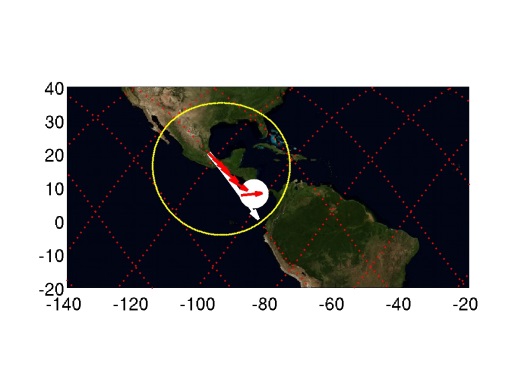 Target 21TLEs above Taiwan                                                         Quality **Day                                                            Start Time                                                  End   Time ISS Site                                  Pointing                                                      2015/07/09          Daytime189/21:20189/21:24Target on STBD side, moving toward horizonStart     Az:   78.8 º  El -25.8 ºEnd       Az:  147.9 º  El -20.0 º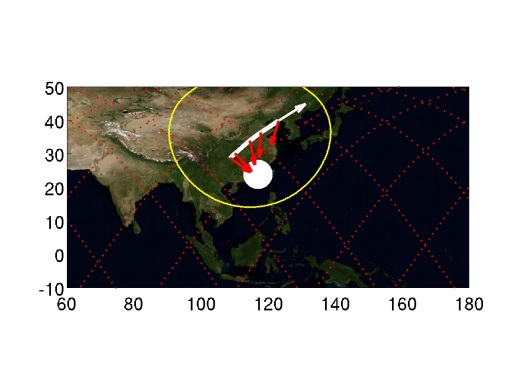 Target 22TLEs above Costa Rica                                             Quality **Day                                                            Start Time                                                  End   Time ISS Site                                  Pointing                                                      2015/07/10          Night-time190/07:55190/07:59Target on PORT side, coming from horizonStart     Az:  -29.5 º  El -20.0 ºEnd       Az: -101.0 º  El -25.8 º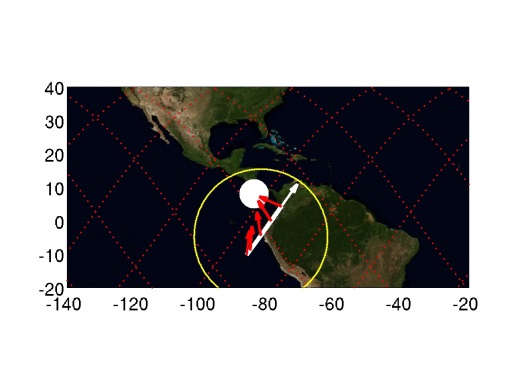 Target 23TLEs above Costa Rica                                                         Quality **Day                                                            Start Time                                                  End   Time ISS Site                                  Pointing                                                      2015/07/10          Night-time190/09:35190/09:39Target on STBD side, moving toward horizonStart     Az:   80.2 º  El -24.1 ºEnd       Az:  143.2 º  El -20.0 º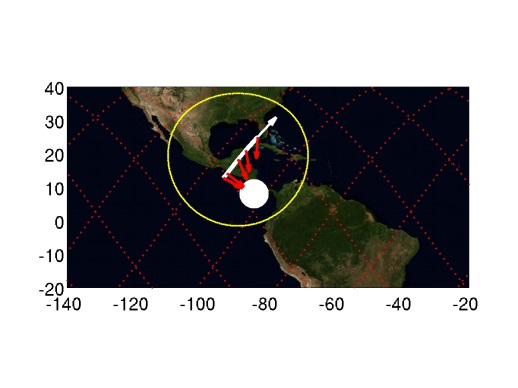 Target 24TLEs above MicronesiaQuality ***Day                                                            Start Time                                                  End   Time ISS Site                                  Pointing                                                      2015/07/10          Night-time190/17:13190/17:17Target on PORT side, coming from horizonStart     Az:   -2.4 º  El -20.1 ºEnd       Az:   -9.9 º  El -43.2 º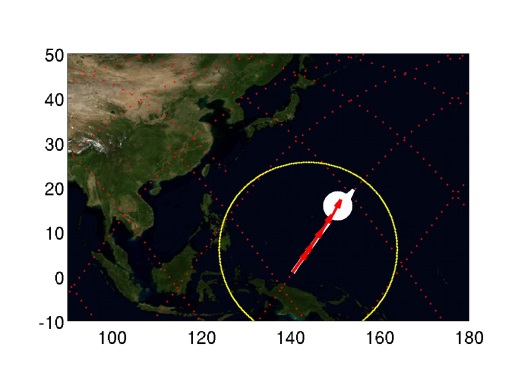 Target 25TLEs above Taiwan                                                         Quality **Day                                                            Start Time                                                  End   Time ISS Site                                  Pointing                                                      2015/07/10          Night-time190/18:47190/18:52Target on PORT side, coming from horizonStart     Az:  -45.0 º  El -19.9 ºEnd       Az: -102.9 º  El -21.4 º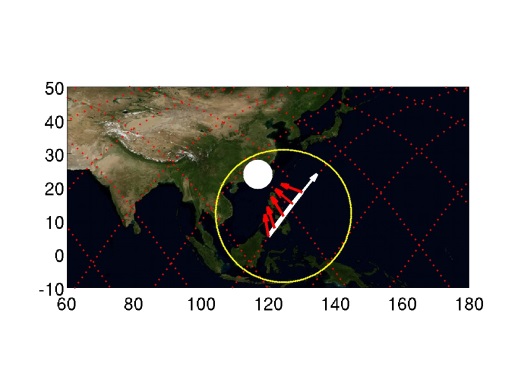 Target 26TLEs above Mariana IslandsQuality ***Day                                                            Start Time                                                  End   Time ISS Site                                  Pointing                                                      2015/07/10          Night-time190/18:47190/18:51Target on PORT side, coming from horizonStart     Az:   -2.6 º  El -20.1 ºEnd       Az:  -10.7 º  El -43.2 º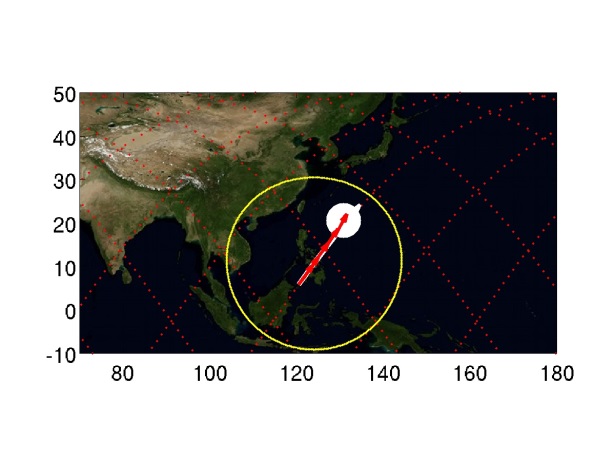 Target 27TLEs above Mariana IslandsQuality ***Day                                                            Start Time                                                  End   Time ISS Site                                  Pointing                                                      2015/07/10          Night-time190/18:54190/18:58Target on STBD side, moving toward horizonStart     Az:   79.1 º  El -20.8 ºEnd       Az:  127.4 º  El -19.8 º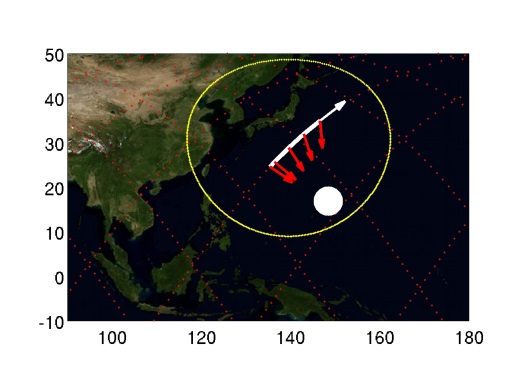 Target 28CTs above Costa RicaQuality **Day                                                            Start Time                                                  End   Time ISS Site                                  Pointing                                                      2015/07/10          Daytime190/19:29190/19:33Target on STBD side, moving toward horizonStart     Az:  127.9 º  El -48.8 ºEnd       Az:  171.9 º  El -20.0 º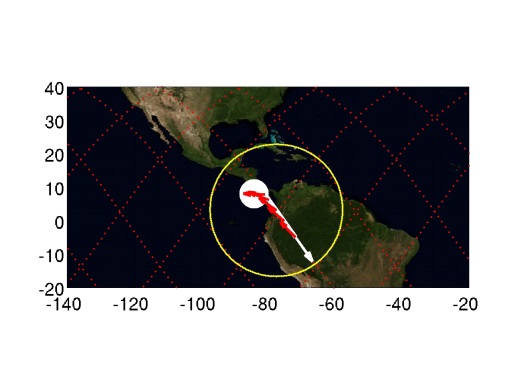 Target 29TLEs above TaiwanQuality **Day                                                            Start Time                                                  End   Time ISS Site                                  Pointing                                                      2015/07/10          Night-time190/20:27190/20:32Target on STBD side, moving toward horizonStart     Az:   90.6 º  El -43.5 ºEnd       Az:  166.8 º  El -19.9 º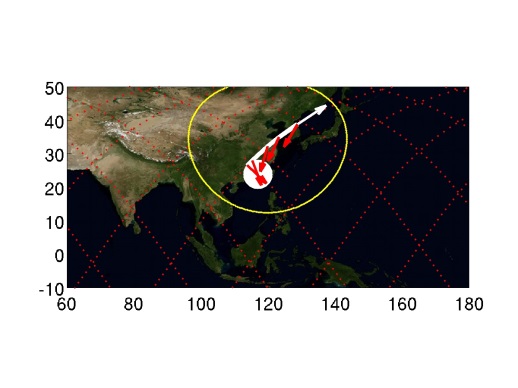 Target 30CTs above MicronesiaQuality ***Day                                                            Start Time                                                  End   Time ISS Site                                  Pointing                                                      2015/07/10          Daytime190/20:28190/20:32Target on STBD side, moving toward horizonStart     Az:   76.2 º  El -20.3 ºEnd       Az:  126.4 º  El -19.8 º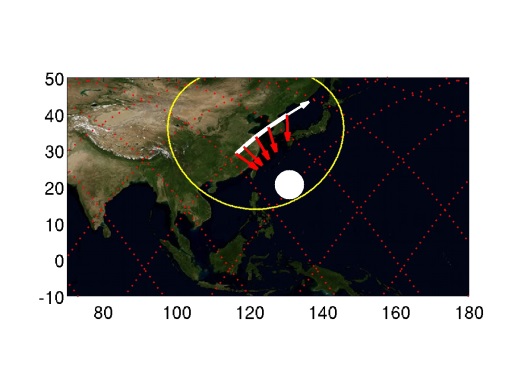 